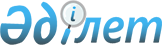 "Өнеркәсіптік қауіпсіздік саласындағы мемлекеттік көрсетілетін қызмет стандарттарын бекіту туралы" Қазақстан Республикасы Инвестициялар және даму министрінің 2015 жылғы 28 сәуірдегі № 511 бұйрығына өзгерістер мен толықтырулар енгізу туралы
					
			Күшін жойған
			
			
		
					Қазақстан Республикасы Инвестициялар және даму министрінің 2016 жылғы 22 маусымдағы № 513 бұйрығы. Қазақстан Республикасының Әділет министрлігінде 2016 жылы 28 шілдеде № 14011 болып тіркелді. Күші жойылды - Қазақстан Республикасы Индустрия және инфрақұрылымдық даму министрінің 2020 жылғы 8 қыркүйектегі № 457 бұйрығымен
      Ескерту. Күші жойылды – ҚР Индустрия және инфрақұрылымдық даму министрінің 08.09.2020 № 457 (алғашқы ресми жарияланған күнінен кейін күнтізбелік он күн өткен соң қолданысқа енгізіледі) бұйрығымен.
      "Құқықтық актілер туралы" 2016 жылғы 6 сәуірдегі Қазақстан Республикасы Заңының 50-бабы 2-тармағына сәйкес БҰЙЫРАМЫН:
      1. "Өнеркәсіптік қауіпсіздік саласындағы мемлекеттік көрсетілетін қызмет стандарттарын бекіту туралы" Қазақстан Республикасы Инвестициялар және даму министрінің 2015 жылғы 28 сәуірдегі № 511 бұйрығына (Нормативтік құқықтық актілерді мемлекеттік тіркеу тізілімінде № 11363 болып тіркелген, 2015 жылғы 9 шілдеде "Әділет" ақпараттық-құқықтық жүйесінде жарияланған) мынадай өзгерістер мен толықтырулар енгізілсін:
      көрсетілген бұйрықпен бекітілген "Заңды тұлғаларды өнеркәсіптік қауіпсіздік саласындағы жұмыстарды жүргізу құқығына аттестаттау" мемлекеттік көрсетілетін қызмет стандартында:
      10-тармақ мынадай редакцияда жазылсын:
      "10. Мемлекеттік қызмет көрсетуден бас тарту үшін:
      1) көрсетілетін қызметті алушының мемлекеттік көрсетілетін қызметті алу үшін ұсынған құжаттарының және (немесе) олардағы деректердің (мәліметтердің) Қазақстан Республикасында бекітілген құжаттардың үлгісіне анық еместігін анықтау;
      2) көрсетілетін қызметті алушының және (немесе) мемлекеттік қызмет көрсету үшін қажетті ұсынылған материалдардың, объектілердің, деректердің және мәліметтердің Қазақстан Республикасының нормативтік құқықтық актілерінде белгіленген талаптарға сәйкес келмеуі; 
      3) көрсетілетін қызметті алушыға қатысты оның қызметіне немесе белгілі бір мемлекеттік көрсетілетін қызметті алуды талап ететін жекелеген қызмет түрлеріне тыйым салу туралы соттың заңды күшіне енген шешімінің (үкімінің) болуы негіз болып табылады.
      Көрсетілетін қызметті алушы осы мемлекеттік көрсетілетін қызмет стандартының 9-тармағында көзделген тізбеге сәйкес құжаттардың толық емес топтамасын және (немесе) қолдану мерзімі аяқталған құжаттарды ұсынған жағдайда, көрсетілетін қызметті беруші өтінішті қабылдаудан бас тартады, Мемлекеттік корпорацияның қызметкері осы мемлекеттік көрсетілетін қызмет стандартына 3-қосымшаға сәйкес нысан бойынша құжаттарды қабылдаудан бас тарту туралы қолхат береді.";
      көрсетілген стандартқа 2-қосымшада:
      1-тармақтың 9) және 10) тармақшалары мынадай редакцияда жазылсын:
      "9) негізделген қорытындысы бар қорытынды бөлімді;
      10) сараптама кезінде пайдаланылған нормативтік құқықтық, техникалық және әдістемелік құжаттама тізбесін қамтитын қосымшаларды;";
      3-тармақтың 4), 5) тармақшалары мынадай редакцияда жазылсын:
      "4) сынақ зертханасы туралы (техникалық реттеу жүйесінде аккредиттелген және аккредиттелмеген) жеке меншік құқығындағы немесе басқа да заңдық негіздегі мәліметтер;
      5) жоғары техникалық білімі (тиісті өнеркәсіп саласында) және қауіпті өндірістік объектілерде кемінде бес жылдан аса практикалық жұмыс тәжірибесі бар, өнеркәсіптік қауіпсіздік саласында даярлықтан және білімін тексеруден өткен, тұрақты жұмысқа ресімделген кемінде үш маман туралы мәліметтер;";
      5-тармақтың 2) тармақшасы мынадай редакцияда жазылсын:
      "2) жеке меншік құқығындағы немесе шарт негізіндегі материалдық база туралы мәлімет, өнеркәсіптік қауіпсіздік декларациясын әзірлеу үшін техникалық жарақтандырылуы;";
      6-тармақтың 2) және 3) тармақшалары мынадай редакцияда жазылсын:
      "2) газбен жабдықтау жүйесіне тексеру жүргізу үшін нормативтік-техникалық құжаттар, материалдар, газбен жабдықтау жүйесіне техникалық диагностикалау жүргізу туралы мәліметтер;
      3) Өндірістік ғимараттар және жабдықтар (цех, шеберхана), станоктар паркі, тетіктер жеке меншік құқығындағы немесе басқа да заңдық негіздегі газ пайдаланушы жабдықтарға, бақылау-өлшеу аспаптарына, сынақ стендтеріне күтім көрсетуге арналған, арнайы құрылғылы жабдықтаудың бар екендігі туралы мәліметтер;"; 
      көрсетілген бұйрықпен бекітілген "Қауіпті өндірістік объектінің өнеркәсіптік қауіпсіздік декларацияларын тіркеу" мемлекеттік көрсетілетін қызмет стандартында:
      6-тармақтың бірінші бөлігі мынадай редакцияда жазылсын:
      "6. Мемлекеттік қызмет көрсету нәтижесі - тіркеу шифрін бере отырып, қауіпті өндірістік объектінің өнеркәсіптік қауіпсіздік декларациясын тіркеу не осы мемлекеттік көрсетілетін қызмет стандартының 10-тармағымен көзделген жағдайлар мен негіздер бойынша мемлекеттік қызмет көрсетуден бас тарту туралы дәлелді жауап.";
      10-тармақ мынадай редакцияда жазылсын:
      "10. Мемлекеттік қызмет көрсетуден бас тарту үшін:
      1) көрсетілетін қызметті алушының мемлекеттік көрсетілетін қызметті алу үшін ұсынған құжаттарының және (немесе) олардағы деректердің (мәліметтердің) анық еместігін анықтау;
      2) көрсетілетін қызметті алушының және (немесе) мемлекеттік қызмет көрсету үшін қажетті ұсынылған материалдардың, объектілердің, деректердің және мәліметтердің Қазақстан Республикасының нормативтік құқықтық актілерінде белгіленген талаптарға сәйкес келмеуі;
      3) көрсетілетін қызметті алушыға қатысты оның қызметіне немесе белгілі бір мемлекеттік көрсетілетін қызметті алуды талап ететін жекелеген қызмет түрлеріне тыйым салу туралы соттың заңды күшіне енген шешімінің (үкімінің) болуы негіз болып табылады.
      Көрсетілетін қызметті алушы осы мемлекеттік көрсетілетін қызмет стандартының 9-тармағында көзделген тізбеге сәйкес құжаттардың толық емес топтамасын және (немесе) қолдану мерзімі аяқталған құжаттарды ұсынған жағдайда, көрсетілетін қызметті беруші өтінішті қабылдаудан бас тартады, Мемлекеттік корпорацияның қызметкері осы мемлекеттік көрсетілетін қызмет стандартына 3-қосымшаға сәйкес нысан бойынша құжаттарды қабылдаудан бас тарту туралы қолхат береді.";
      көрсетілген бұйрықпен бекітілген "Қауіпті өндірістік объектілерде қолданылатын технологияларды, техникалық құрылғыларды, материалдарды, қауіпті техникалық құрылғыларды қолдануға рұқсат беру" мемлекеттік көрсетілетін қызмет стандартында:
      6-тармақтың бірінші бөлігі мынадай редакцияда жазылсын:
      "6. Мемлекеттік қызмет көрсету нәтижесі - қауіпті өндірістік объектілерде қолданылатын технологияларды, техникалық құрылғыларды, материалдарды, қауіпті техникалық құрылғыларды қолдануға рұқсат беру не осы мемлекеттік көрсетілетін қызмет стандартының 10-тармағында көзделген жағдайлар мен негіздер бойынша мемлекеттік қызмет көрсетуден бас тарту туралы дәлелді жауап.";
      10-тармақ мынадай редакцияда жазылсын:
      "10. Мемлекеттік қызмет көрсетуден бас тарту үшін:
      1) көрсетілетін қызметті алушының мемлекеттік көрсетілетін қызметті алу үшін ұсынған құжаттарының және (немесе) олардағы деректердің (мәліметтердің) анық еместігін анықтау;
      2) көрсетілетін қызметті алушының және (немесе) мемлекеттік қызмет көрсету үшін қажетті ұсынылған материалдардың, объектілердің, деректердің және мәліметтердің Қазақстан Республикасының нормативтік құқықтық актілерінде белгіленген талаптарға сәйкес келмеуі;
      3) көрсетілетін қызметті алушыға қатысты оның қызметіне немесе белгілі бір мемлекеттік көрсетілетін қызметті алуды талап ететін жекелеген қызмет түрлеріне тыйым салу туралы соттың заңды күшіне енген шешімінің (үкімінің) болуы негіз болып табылады.
      Көрсетілетін қызметті алушы осы мемлекеттік көрсетілетін қызмет стандартының 9-тармағында көзделген тізбеге сәйкес құжаттардың толық емес топтамасын және (немесе) қолдану мерзімі аяқталған құжаттарды ұсынған жағдайда, көрсетілетін қызметті беруші өтінішті қабылдаудан бас тартады, Мемлекеттік корпорацияның қызметкері осы мемлекеттік көрсетілетін қызмет стандартына 3-қосымшаға сәйкес нысан бойынша құжаттарды қабылдаудан бас тарту туралы қолхат береді.";
      көрсетілген стандартқа 2-қосымшада:
      1-тармақтың 6) тармақшасы мынадай редакцияда жазылсын:
      "6) сараптама объектісіне байланысты сараптама кезінде қарастырылған құжаттар (жобалық, құрылымдық, пайдалану, жөндеу), сәйкестендіру үшін қажетті шығарылған жылы, шығарған зауыты мен елі немесе өзге де құжаттаманы көрсете отырып, технологиялар, техникалық құрылғылар және материалдар туралы мәліметтерді;";
      көрсетілген бұйрықпен бекітілген "Жарылғыш заттар мен олардың негізінде жасалған бұйымдарды ұдайы қолдануға рұқсат беру" мемлекеттік көрсетілетін қызмет стандартында:
      6-тармақтың бірінші бөлігі мынадай редакцияда жазылсын:
      "6. Мемлекеттік қызмет көрсету нәтижесі - жарылғыш заттар мен олардың негізінде жасалған бұйымдарды ұдайы қолдануға рұқсат беру не осы мемлекеттік көрсетілетін қызмет стандартының 10-тармағында көзделген жағдайлар мен негіздер бойынша мемлекеттік қызмет көрсетуден бас тарту туралы дәлелді жауап.";
      мынадай мазмұндағы 9-1-тармақпен толықтырылсын:
      "9-1. Мемлекеттік қызмет көрсетуден бас тарту үшін:
      1) көрсетілетін қызметті алушының мемлекеттік көрсетілетін қызметті алу үшін ұсынған құжаттарының және (немесе) олардағы деректердің (мәліметтердің) анық еместігін анықтау;
      2) көрсетілетін қызметті алушының және (немесе) мемлекеттік қызмет көрсету үшін қажетті ұсынылған материалдардың, объектілердің, деректердің және мәліметтердің Қазақстан Республикасының нормативтік құқықтық актілерінде белгіленген талаптарға сәйкес келмеуі;
      3) көрсетілетін қызметті алушыға қатысты оның қызметіне немесе белгілі бір мемлекеттік көрсетілетін қызметті алуды талап ететін жекелеген қызмет түрлеріне тыйым салу туралы соттың заңды күшіне енген шешімінің (үкімінің) болуы негіз болып табылады.";
      10-тармақтың бірінші бөлігі мынадай редакцияда жазылсын:
      "10. Көрсетілетін қызметті берушінің және (немесе) оның лауазымды адамдарының мемлекеттік қызметтер көрсету мәселелері бойынша шешімдеріне, әрекеттеріне (әрекетсіздігіне) шағымдану: шағым көрсетілетін қызметті беруші басшысының атына не Министрлік басшысының атына мына мекенжай бойынша беріледі: 010000, Астана қаласы, Қабанбай батыр даңғылы, 32/1.";
      көрсетілген бұйрықпен бекітілген "Жарылыс жұмыстарын жүргізуге рұқсаттар беру" мемлекеттік көрсетілетін қызмет стандартында:
      10-тармақ мынадай редакцияда жазылсын:
      "10. Мемлекеттік қызмет көрсетуден бас тарту үшін:
      1) көрсетілетін қызметті алушының мемлекеттік көрсетілетін қызметті алу үшін ұсынған құжаттарының және (немесе) олардағы деректердің (мәліметтердің) анық еместігін анықтау;
      2) көрсетілетін қызметті алушының және (немесе) мемлекеттік қызмет көрсету үшін қажетті ұсынылған материалдардың, объектілердің, деректердің және мәліметтердің Қазақстан Республикасының нормативтік құқықтық актілерінде белгіленген талаптарға сәйкес келмеуі;
      3) көрсетілетін қызметті алушыға қатысты оның қызметіне немесе белгілі бір мемлекеттік көрсетілетін қызметті алуды талап ететін жекелеген қызмет түрлеріне тыйым салу туралы соттың заңды күшіне енген шешімінің (үкімінің) болуы негіз болып табылады.";
      11-тармақтың бірінші бөлігі мынадай редакцияда жазылсын:
      "11. Көрсетілетін қызметті берушінің және (немесе) оның лауазымды адамдарының мемлекеттік қызметтер көрсету мәселелері бойынша шешімдеріне, әрекеттеріне (әрекетсіздігіне) шағымдану: шағым көрсетілетін қызметті беруші басшысының атына не Министрлік басшысының атына мына мекенжай бойынша беріледі: 010000, Астана қаласы, Қабанбай батыр даңғылы, 32/1.";
      көрсетілген стандартқа қосымшаның:
      1-тармағы мынадай редакцияда жазылсын:
      "1. Мұнай және газ саласындағы тау-кен (пайдалы қазбаларды барлау, өндіру), мұнай-химия өндірістерін жобалауға (технологиялық) және (немесе) пайдалануға, магистральдық газ құбырларын, мұнай құбырларын, мұнай өнiмдерi құбырларын пайдалануға лицензия, лицензияға мұнай; газ; газ конденсаты; айдау ұңғымаларындағы атқылау-жару жұмыстары қызметінің кіші түріне қосымшасымен және жарылғыш және пиротехникалық заттар мен олар қолданылып жасалған бұйымдарды әзірлеу, өндіру, сатып алу және өткізу жөніндегі қызметті жүзеге асыруға лицензия.";
      көрсетілген бұйрықпен бекітілген "Қауіпті өндірістік объектілерді салуға, кеңейтуге, реконструкциялауға, жаңғыртуға, консервациялауға және жоюға арналған жобалау құжаттамасын келісу" мемлекеттік көрсетілетін қызмет стандартында:
      6-тармақтың бірінші бөлігі мынадай редакцияда жазылсын:
      "6. Мемлекеттік қызмет көрсету нәтижесі - жобалық құжаттаманы келісу туралы оң шешім не осы мемлекеттік көрсетілетін қызмет стандартының 10-тармағында көзделген жағдайлар мен негіздер бойынша мемлекеттік қызмет көрсетуден бас тарту туралы дәлелді жауап.";
      мынадай мазмұндағы 9-1-тармақпен толықтырылсын:
      "9-1. Мемлекеттік қызмет көрсетуден бас тарту үшін:
      1) көрсетілетін қызметті алушының мемлекеттік көрсетілетін қызметті алу үшін ұсынған құжаттарының және (немесе) олардағы деректердің (мәліметтердің) анық еместігін анықтау;
      2) көрсетілетін қызметті алушының және (немесе) мемлекеттік қызмет көрсету үшін қажетті ұсынылған материалдардың, объектілердің, деректердің және мәліметтердің Қазақстан Республикасының нормативтік құқықтық актілерінде белгіленген талаптарға сәйкес келмеуі;
      3) көрсетілетін қызметті алушыға қатысты оның қызметіне немесе белгілі бір мемлекеттік көрсетілетін қызметті алуды талап ететін жекелеген қызмет түрлеріне тыйым салу туралы соттың заңды күшіне енген шешімінің (үкімінің) болуы негіз болып табылады.";
      10-тармақтың бірінші бөлігі мынадай редакцияда жазылсын:
      "10. Көрсетілетін қызметті берушінің және (немесе) оның лауазымды адамдарының мемлекеттік қызметтер көрсету мәселелері бойынша шешімдеріне, әрекеттеріне (әрекетсіздігіне) шағымдану: шағым көрсетілетін қызметті беруші басшысының атына не Министрлік басшысының атына мына мекенжай бойынша беріледі: 010000, Астана қаласы, Қабанбай батыр даңғылы, 32/1.".
      2. Қазақстан Республикасы Инвестициялар және даму министрлiгiнiң Индустриялық даму және өнеркәсiптiк қауiпсiздiк комитетi (А.Қ. Ержанов):
      1) осы бұйрықтың Қазақстан Республикасы Әділет министрлігінде мемлекеттік тіркелуін;
      2) осы бұйрық Қазақстан Республикасы Әділет министрлігінде мемлекеттік тіркелгеннен кейін күнтізбелік он күн ішінде мерзімді баспа басылымдарында және "Әділет" ақпараттық-құқықтық жүйесінде, сондай-ақ тіркелген бұйрықты алған күннен бастап бес жүмыс күн ішінде Қазақстан Республикасы нормативтік-құқықтық актілерінің эталондық бақылау банкіне енгізу үшін Республикалық құқықтық ақпарат орталығына ресми жариялауға оның көшірмелерін баспа және электрондық түрде жіберуді;
      3) осы бұйрықтың Қазақстан Республикасы Инвестициялар және даму министрлігінің интернет-ресурсында және мемлекеттік органдардың интранет-порталында орналастырылуын;
      4) осы бұйрық Қазақстан Республикасы Әділет министрлігінде мемлекеттік тіркелгеннен кейін он жұмыс күні ішінде Қазақстан Республикасы Инвестициялар және даму министрлігінің Заң департаментіне осы бұйрықтың 2-тармағының 1), 2) және 3) тармақшаларында көзделген іс-шаралардың орындалуы туралы мәліметтерді ұсынуды қамтамасыз етсін.
      3. Осы бұйрықтың орындалуын бақылау жетекшілік ететін Қазақстан Республикасының Инвестициялар және даму вице-министріне жүктелсін.
      4. Осы бұйрық алғашқы ресми жарияланған күнінен кейін күнтізбелік жиырма бір күн өткен соң қолданысқа енгізіледі.
      "КЕЛІСІЛГЕН"
      Қазақстан Республикасының
      Ақпарат және коммуникациялар
      министрі
      __________________Д. Абаев
      2016 жылғы 30 маусым
      Қазақстан Республикасының
      Ұлттық экономика министрінің
      міндетін атқарушы
      ________________ М. Құсайынов
      2016 жылғы " _____ " ________
      "КЕЛІСІЛГЕН"
      Қазақстан Республикасының
      Ұлттық экономика министрі
      ________________ К. Бишімбаев
      2016 жылғы 28 маусым
      "КЕЛІСІЛГЕН"
      Қазақстан Республикасының
      Ішкі істер министрі
      ___________________ Қ. Қасымов
      2016 жылғы 29 маусым
					© 2012. Қазақстан Республикасы Әділет министрлігінің «Қазақстан Республикасының Заңнама және құқықтық ақпарат институты» ШЖҚ РМК
				
Қазақстан Республикасының
Инвестициялар және даму министрі
Ж. Қасымбек